BULLETIN D’INSCRIPTION« Approche pluridisciplinaire des troubles Psycho comportementaux des personnes âgées vivant à son domicile »Pour plus d’informationscontacter Itinéraire Santé au 05.49.30.80.70    Merci de retourner ce bulletin d’inscriptionpar mail ou courrier(adresses au verso)Avant le 24 février 2017Organisme :NOM Prénom :Fonction :NOM Prénom : Fonction :NOM Prénom : Fonction :ProgrammeLe vieillissement usuel et le vieillissement pathologique.L’accompagnement pluri professionnel à partir de situations concrètes.Echange et retour d’expériences.Réflexion et amélioration des pratiques professionnelles. Public concernéAides-soignant(e)sAuxiliaires de soins Aides à Domicile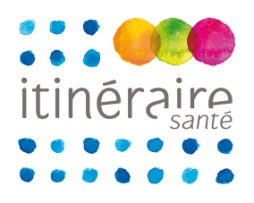 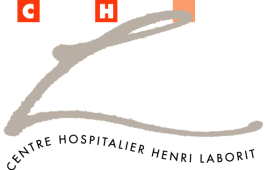 Approche pluridisciplinaire des troubles psycho-comportementaux des personnes âgées vivant à domicile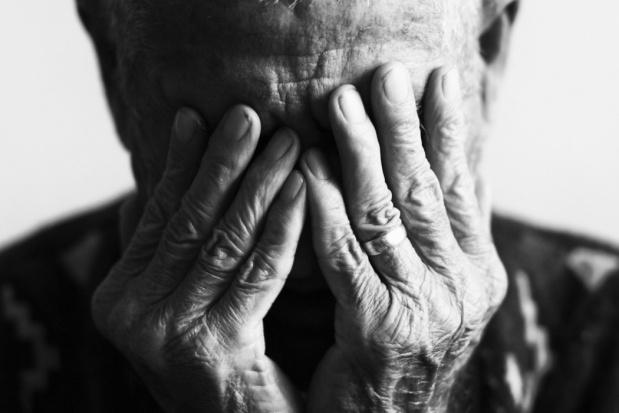 Information et Sensibilisation proposées par la Fédération de Géronto-psychiatrie du Centre Hospitalier H. LABORIT et ITINERAIRE SANTESensibilisation proposée sur 2 demi-journéesvendredi 17 mars  2017et vendredi 31 mars 2017de 14h à 17h30àItinéraire Santé203 route de Gençay86280 SAINT BENOITINTERVENANTSMme Pascale LAUTINCadre de SantéFédération de Géronto-psychiatrieMme Brigitte LARREInfirmière coordonnatriceItinéraire SantéM. Alain TABUTEAU Infirmier de liaisonFédération de Géronto-psychiatrieCette approche a pour but d’aider les professionnels à comprendre et améliorer leur pratique professionnelleITINERAIRE SANTE203 ROUTE DE GENCAY86280 SAINT BENOIT 05 49 30 80 70Itineraire.sante@esante-poitou-charentes.fr